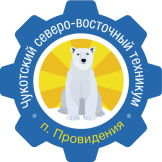 Государственное автономное профессиональное образовательное учреждение Чукотского автономного округа«Чукотский северо-восточный техникум посёлка Провидения»ОСНОВНАЯ ОБРАЗОВАТЕЛЬНАЯ ПРОГРАММА ПРОФЕССИОНАЛЬНОГО ОБУЧЕНИЯ(ПРОФЕССИОНАЛЬНОЙ ПОДГОТОВКИ)Профессия: «Пошивщик изделий»Квалификация: 1 разрядФорма обучения: очнаяСрок обучения: 10 месяцевп. Провидения,2023 годОсновная образовательная программа профессионального обучения по профессии 16926 Пошивщик изделий разработана в соответствии с Единым тарифно-квалификационным справочником работ и профессий рабочих (ЕТКС), выпуск 45, разделы: «Общие профессии производств легкой промышленности», «Кожевенное и кожсырьевое производства», «Производство кожаной обуви», «Меховое производство», «Кожгалантерейное производство», «Шорно-седельное производство», «Производство технических изделий из кожи», «Щетино-щеточное производство», «Дубильно-экстрактовое производство» утвержден постановлением Министерства труда и социального развития Российской Федерации от 24 февраля 20004 г. №22.Организация-разработчикГосударственное автономное профессиональное образовательное учреждение Чукотского автономного округа «Чукотский северо-восточный техникум посёлка Провидения»СОДЕРЖАНИЕ1. ОБЩИЕ ПОЛОЖЕНИЯ1.1. Нормативно-правовая основа разработки программыНормативно-правовую основу разработки основной программы профессионального обучения составляют:- Федеральный закон от 29 декабря 2012 №273-ФЗ (с изменениями и дополнениями) «Об образовании в Российской Федерации».- Приказ Министерства просвещения РФ от 26 августа 2020 №438 «Об утверждении Порядка организации и осуществления образовательной деятельности по основным программам профессионального обучения».- Приказ Министерства просвещения РФ от 14 июля 2023 г. № 534 «Об утверждении Перечня профессий рабочих, должностей служащих, по которым осуществляется профессиональное обучение».- Приказ Министерства науки и высшего образования РФ и Министерства просвещения РФ от 5 августа 2020 г. №885/390 «О практической подготовке обучающихся».Основная программа профессионального обучения разработана в соответствии с Единым тарифно-квалификационным справочником работ и профессий рабочих (ЕТКС), выпуск 45, разделы: «Общие профессии производств легкой промышленности», «Кожевенное и кожсырьевое производства», «Производство кожаной обуви», «Меховое производство», «Кожгалантерейное производство», «Шорно-седельное производство», «Производство технических изделий из кожи», «Щетино-щеточное производство», «Дубильно-экстрактовое производство» утвержден постановлением Министерства труда и социального развития Российской Федерации от 24 февраля 20004 г. №22.1.2. Нормативный срок освоения программыНормативный срок освоения слушателями программы профессионального обучения составляет 10 мес:1.3. Требования допуска лиц к профессиональному обучениюК освоению основной образовательной программы профессионального обучения рекомендовано допускать лиц, имеющих аттестат об основном общем образовании или аттестат о среднем общем образовании. На обучение по повышению квалификации по данной профессии допускаются лица, имеющие профессиональную подготовку и квалификационный разряд по данной профессии, производственный стаж работы по профессии по основному месту работы, без повышения уровня образования.Особые условия допуска к обучению и к работе отсутствуют.2. ХАРАКТЕРИСТИКА ПРОФЕССИОНАЛЬНОЙ ДЕЯТЕЛЬНОСТИ2.1. Область профессиональной деятельности выпускниковОбласть профессиональной деятельности выпускников: обслуживание и производство швейных изделий.Основная цель вида профессиональной деятельности: создание изделий в традициях центров народных художественных промыслов.2.2. Требования к результатам освоения программыПошивщик изделий 1 разряда должен уметь (характеристика работ):- выполнять работы по пошиву элементов изделий вручную: обметка петель, пришивка пуговиц, скрепление перчаток и рукавиц парами, закрепление концов ниток, скрепление шлевок внакладку или встык нитками. Выполнение операций по пошиву простых шорно-седельных изделий и изделий людского снаряжения, деталей сыромятной и сырцовой сшивкой с применением игл, приспособлений, инструмента или без них в соответствии с технологическими требованиями.Пошивщик изделий 1 разряда должен знать:- виды изделий, способы и правила выполнения работ по пошиву элементов изделий вручную;- номера игл и ниток, правила пользования ими; - требования, предъявляемые к выполняемой операции и качеству пошива;- причины возникновения дефектов при пошиве изделий, способы их предупреждения и устранения.Примеры работПошив вручную.1. Петли, пряжки к ремням войлочной подушки хомута.2. Прокладки к налобникам.3. Пряжки к брючным и шинельным ремням, уздам, нагрудникам, ремням вьючным и соединительным, покрышкам потниковым.4. Сметка войлока для шорки лямки.3. УЧЕБНЫЙ ПЛАН ПРОФЕССИОНАЛЬНОГО ОБУЧЕНИЯ ПО ПРОФЕССИИ 16926 ПОШИВЩИК ИЗДЕЛИЙ4. КАЛЕНДАРНЫЙ УЧЕБНЫЙ ГРАФИКУсловные обозначения5. СОДЕРЖАНИЕ ПРОГРАММЫ ПРОФЕССИОНАЛЬНОГО ОБУЧЕНИЯ ПО ПРОФЕССИИ 16926 ПОШИВЩИК ИЗДЕЛИЙ6. ПЛАНИРУЕМЫЕ РЕЗУЛЬТАТЫЛица, прошедшие профессиональное обучение, должны быть готовы к выполнению работ в качестве Пошивщика изделий и обладать профессиональными компетенциями, указанными в пункте 2.2.7. ОЦЕНКА РЕЗУЛЬТАТОВ ОБУЧЕНИЯ7.1. Текущий контрольТекущий контроль предусматривает систематическую проверку знаний и умений слушателей по всем изучаемым в данном семестре дисциплинам. Текущий контроль знаний и умений слушателей осуществляется на учебных занятиях (уроке, лабораторных работах и практических занятиях, контрольной работе), в период прохождения производственной (профессиональной) практики, внеаудиторной самостоятельной работы, установленных рабочей программой учебной дисциплины или профессионального модуля.Текущий контроль знаний и умений, его виды и формы предусматриваются планами учебных занятий на усмотрение преподавателя.Результаты текущего контроля знаний и умений слушателей выставляются преподавателем в журнале учебных занятий.При текущем контроле по профессиональному модулю проверяется уровень достижения слушателем практического опыта, умений и знаний, установленных рабочей программой профессионального модуля.Для проведения текущего контроля преподаватель использует различные методы и средства, обеспечивающие объективность оценки знаний, умений и практического опыта слушателей. Виды и формы текущего контроля знаний и умений указываются в планах учебных занятий.Лабораторные работы и практические занятия.Содержание лабораторных и практических занятий фиксируется в рабочих программах учебных дисциплин и профессиональных модулей. Оценки за выполненные лабораторные и практические занятия выставляются по пятибалльной системе и учитываются как показатели текущей успеваемости слушателей.Учебная и производственная практика.В период прохождения учебной и производственной практики предусматривается текущий контроль выполнения индивидуальных заданий.Самостоятельная работа студентов.В рабочей программе учебной дисциплины, профессионального модуля, перспективно-тематическом плане учебной дисциплины, профессионального модуля, определяются формы и методы текущего контроля результатов самостоятельной работы слушателей.Контроль результатов внеаудиторной самостоятельной работы осуществляется в пределах времени, отведенного на обязательные учебные занятия по дисциплине.Контрольная работа.Контрольные работы по дисциплине, как форма текущего контроля знаний и умений слушателей, планируются преподавателем, указываются в поурочных планах. Контрольные работы могут проводиться по разделам учебной дисциплины.Итоги текущего контроля за семестр по учебным дисциплинам и профессиональным модулям, в учебном плане по которому в данном семестре предусмотрена форма промежуточной аттестации (зачёт, дифференцированный зачёт, экзамен), выставляются отдельной колонкой в журнале учебных занятий.7.2. Промежуточная аттестация обучающихся Промежуточная аттестация оценивает результаты учебной деятельности слушателей по каждой дисциплине и профессиональному модулю. Основными формами промежуточной аттестации являются:- зачет (по некоторым дисциплинам);- дифференцированный зачет (по некоторым дисциплинам; по учебным и производственным практикам в форме проверочной работы);- экзамен (по некоторым дисциплинам; по междисциплинарным курсам профессионального модуля).Форма, порядок и периодичность промежуточной аттестации определяется рабочим учебным планом.Зачет является формой промежуточной аттестации обучающихся в ходе изучения курсовых дисциплин и проводится в последнюю неделю семестра.Зачет выставляется по итогам практических занятий. Зачет проводится за счет объема времени, отводимого на изучение дисциплины, междисциплинарного курса, практики.При выставлении зачета преподаватель в ведомости ставит отметку «зачтено» и свою подпись. Если обучающийся не получает зачета, преподаватель в ведомости ставит отметку «не зачтено» и свою подпись. При неявке обучающегося на зачет в ведомость делается запись «не явился».Проведение дифференцированного зачета предусматривается в рабочей программе учебной дисциплины и плане учебных и производственных практик как итоговое занятие. Дифференцированный зачет может проводиться в устной, письменной форме, в форме выполнения тестовых и практических заданий. Дифференцированный зачет проводится за счет объема времени, отводимого на изучение дисциплины, междисциплинарного курса, практики.Задания к дифференцированному зачету разрабатываются преподавателем дисциплины, междисциплинарного курса, практики с учётом требования ЕКС по профессии и должны предусматривать как теоретические, так и/или практические задания. Перечень вопросов и/или практических задач разрабатывается преподавателями дисциплины, междисциплинарного курса, практики, обсуждается на предметно-цикловых комиссиях по направлению дисциплин. Количество вопросов и/или практических задач в перечне должно превышать количество вопросов и/или практических задач, необходимых для составления билетов.На основе разработанного и объявленного обучающимся перечня вопросов и/или практических задач, рекомендуемых для подготовки к дифференцированному зачету, составляются билеты (варианты), содержание которых до слушателей не доводится. Могут быть применены тестовые задания.При проведении дифференцированного зачета уровень подготовки обучающегося оценивается в баллах: 5 (отлично), 4 (хорошо), 3 (удовлетворительно), 2 (неудовлетворительно).На экзамене могут быть аттестованы обучающиеся, не имеющие текущей задолженности по экзаменационной дисциплине. К началу проведения экзамена должны быть подготовлены следующие документы:- экзаменационные билеты (контрольно-оценочные средства);- наглядные пособия, материалы справочного характера, нормативные документы и образцы техники, разрешенные к использованию на экзамене;- экзаменационная ведомость;- журнал учебных занятий. Экзамен проводится в специально подготовленных помещениях.Экзамен принимается преподавателем, который вел учебные занятия по данной дисциплине или междисциплинарному курсу в экзаменуемой группе. Оценка, полученная на экзамене, заносится преподавателем в экзаменационную ведомость (в том числе и неудовлетворительные).Экзаменационная оценка за текущий семестр является итоговой независимо от полученных в семестре оценок текущего контроля по учебной дисциплине или междисциплинарному курсу. При проведении экзамена уровень подготовки обучающегося оценивается в баллах: 5 (отлично), 4 (хорошо), 3 (удовлетворительно), 2 (неудовлетворительно).7.3. Итоговая аттестация обучающихсяИтоговая аттестация, независимо от форм получения образования, является обязательной.Итоговая аттестация проводится в форме квалификационного экзамена, который проверяет готовность слушателя к выполнению указанного вида профессиональной деятельности и сформированности у него практического опыта. Итогом проверки является однозначное решение: «вид профессиональной деятельности освоен / не освоен» с выставлением оценки по пятибалльной шкале. В протоколе квалификационного экзамена запись будет иметь вид: «Вид профессиональной деятельности освоен с оценкой «___».Квалификационный экзамен включает в себя проверку теоретических знаний в пределах квалификационных требований по профессии 17942 Резчик по кости и рогу. К проведению квалификационного экзамена привлекаются представители работодателей, их объединений.Тексты экзаменационных билетов должны быть рассмотрены на заседании предметно-цикловой комиссии и утверждены заместителем директора по учебно-производственной работе.Условием допуска к квалификационному экзамену является успешное освоение слушателем всех элементов программы профессионального модуля: теоретической части и практик. Возможно проведение промежуточной аттестации по отдельным элементам программы профессионального модуля. К итоговой аттестации не допускаются выпускники, не освоившие программу профессионального обучения в полном объёме.Досрочное проведение итоговой аттестации не проводится.Лица, прошедшие полный курс теоретического и производственного обучения и успешно сдавшие квалификационный экзамен получают свидетельство по профессии 17942 Резчик по кости и рогу 2 разряда.8. РЕСУРСНОЕ ОБЕСПЕЧЕНИЕ ОБРАЗОВАТЕЛЬНОЙ ПРОГРАММЫ ПРОФЕССИОНАЛЬНОГО ОБУЧЕНИЯРесурсное обеспечение ООППО сформировано на основе требований к условиям реализации программы профессионального обучения по профессии 17942 Резчик по кости и рогу.8.1. Кадровое обеспечение образовательного процессаРеализация основной образовательной программы профессионального обучения обеспечивается педагогическими кадрами, имеющими высшее образование, соответствующее профилю преподаваемой дисциплины. Преподаватели имеют опыт деятельности в соответствующей профессиональной сфере. Мастера производственного обучения на 1 – 2 разряда выше рабочего.8.2. Информационно-методическое обеспечение образовательного процессаДля реализации программы профессионального обучения имеется необходимое учебно-методическое обеспечение. Основная программа профессионального обучения обеспечивается учебно-методической документацией и материалами по всем дисциплинам программы профессионального обучения.Реализация ОППО обеспечивается доступом каждого обучающегося к базам данных и библиотечным фондам, формируемым по полному перечню дисциплин ОППО. В техникуме действуют компьютерные классы, в которых проводятся занятия по различным дисциплинам направления подготовки.По каждой дисциплине сформированы рабочие программы и учебно- методические комплексы, содержащие методические рекомендации по изучению дисциплины, учебные материалы (конспекты лекций, слайды, контрольные задания, методические указания по выполнению практических работ).Библиотечный фонд укомплектован печатными и/или электронными изданиями основной учебной литературы по дисциплинам, изданными за последние пять лет.Фонд дополнительной литературы помимо учебной, включает официальные, справочно-библиографические и специализированные периодические издания.Электронно-библиотечная система обеспечивает возможность индивидуального доступа для каждого обучающегося из любой точки, в которой имеется доступ к сети Интернет.8.3. Материально-техническое обеспечение образовательного процессаДля реализации ООППО создана материально-техническая база, обеспечивающая проведение всех видов дисциплинарной и междисциплинарной подготовки, практической работы обучающихся, предусмотренных учебным планом, и соответствующей действующим санитарным и противопожарным правилам и нормам.9. РАБОЧИЕ ПРОГРАММЫ УЧЕБНЫХ ДИСЦИПЛИН, ПРОФЕССИОНАЛЬНЫХ МОДУЛЕЙПриложения №_____.10. КОНТРОЛЬНО-ОЦЕНОЧНЫЕ СРЕДСТВАПриложения №_____.11. РАБОЧАЯ ПРОГРАММА ВОСПИТАНИЯПриложение №_____.12. КАЛЕНДАРНЫЙ ПЛАН ВОСПИТАТЕЛЬНОЙ РАБОТЫПриложение №_____.«С О Г Л А С О В А Н О»Председатель территориально-соседской общины коренных малочисленных народов севера «Чаплино»________________ И. Н. Макотрик« 28 »  августа  2023 г.«У Т В Е Р Ж Д А Ю»И. о. директора ГАПОУ ЧАО «Чукотский северо-восточный техникум посёлка Провидения»________________ А. Р. Бархударян« 28 »  августа  2023 г.РАССМОТРЕНА методическим советом Техникума.Протокол от « 28 » августа 2023 г.  №11. ОБЩИЕ ПОЛОЖЕНИЯ41.1. Нормативно-правовая основа разработки программы41.2. Нормативный срок освоения программы41.3. Требования допуска лиц к профессиональному обучению42. ХАРАКТЕРИСТИКА ПРОФЕССИОНАЛЬНОЙ ДЕЯТЕЛЬНОСТИ 42.1. Область профессиональной деятельности выпускников42.2. Требования к результатам освоения программы53. УЧЕБНЫЙ ПЛАН ПРОФЕССИОНАЛЬНОГО ОБУЧЕНИЯ ПО ПРОФЕССИИ 16926 ПОШИВЩИК ИЗДЕЛИЙ64. КАЛЕНДАРНЫЙ УЧЕБНЫЙ ГРАФИК75. СОДЕРЖАНИЕ ПРОГРАММЫ ПРОФЕССИОНАЛЬНОГО ОБУЧЕНИЯ ПО ПРОФЕССИИ 16926 ПОШИВЩИК ИЗДЕЛИЙ86. ПЛАНИРУЕМЫЕ РЕЗУЛЬТАТЫ127. ОЦЕНКА РЕЗУЛЬТАТОВ ОБУЧЕНИЯ137.1. Текущий контроль137.2. Промежуточная аттестация обучающихся137.3. Итоговая аттестация обучающихся158. РЕСУРСНОЕ ОБЕСПЕЧЕНИЕ ОБРАЗОВАТЕЛЬНОЙ ПРОГРАММЫ ПРОФЕССИОНАЛЬНОГО ОБУЧЕНИЯ158.1. Кадровое обеспечение образовательного процесса158.2. Информационно-методическое обеспечение образовательного процесса158.3. Материально-техническое обеспечение образовательного процесса169. РАБОЧИЕ ПРОГРАММЫ УЧЕБНЫХ ДИСЦИПЛИН, ПРОФЕССИОНАЛЬНЫХ МОДУЛЕЙ1610. КОНТРОЛЬНО-ОЦЕНОЧНЫЕ СРЕДСТВА1611. РАБОЧАЯ ПРОГРАММА ВОСПИТАНИЯ1612. КАЛЕНДАРНЫЙ ПЛАН ВОСПИТАТЕЛЬНОЙ РАБОТЫ16Уровень образования, необходимый для приема на обучениеНаименование квалификации, разрядСрок обученияОсновное общее образованиеПошивщик изделий, 1 разряд10 месяцев2023 – 2024 уч. г.Разряд – 1с. Новое Чаплино10 обучающихся№ п/пНаименование учебной дисциплины, профессионального модуляУчебная нагрузка слушателейУчебная нагрузка слушателейУчебная нагрузка слушателейУчебная нагрузка слушателейУчебная нагрузка слушателейРаспределение по семестрамРаспределение по семестрамРаспределение по семестрамРаспределение по семестрам№ п/пНаименование учебной дисциплины, профессионального модуляМаксимальная учебная нагрузкаСамостоятельная учебная нагрузкаОбязательная аудиторнаяОбязательная аудиторнаяОбязательная аудиторная1 курс1 курс1 курс1 курс№ п/пНаименование учебной дисциплины, профессионального модуляМаксимальная учебная нагрузкаСамостоятельная учебная нагрузкаВсегоТеоретическое обучениеЛабораторные и практические занятия1 семестрФорма промежуточной аттестации2 семестрФорма промежуточной аттестации1.ОБЩЕПРОФЕССИОНАЛЬНЫЙ ЦИКЛ24381162130321621.1История народных художественных промыслов в России54183630636ДЗ1.2Основы предпринимательской деятельности51173426834ДЗ1.3Основы деловой культуры36122418624З1.4Основы вычислительной техники54183630636ДЗ1.5Безопасность жизнедеятельности461432102232ДЗ2.ПРОФЕССИОНАЛЬНЫЙ ЦИКЛ144650811923828104007922.1Профессиональный модуль «Пошив изделий»144625411923828104007922.1.1Междисциплинарный курс «Основы черчения»1234182622082ДЗМеждисциплинарный курс «Основы технологии производства изделий из кожи»2387915912039159ЭМеждисциплинарный курс «Основы конструирования изделий из кожи»40113426720067159ДЗ108Э2.1.2Учебная практика540540540540ДЗ2.1.3 Производственная практика144144144144ДЗ3.Физическая культура9040505050ДЗ4. ИТОГОВАЯ АТТЕСТАЦИЯ (КВАЛИФИКАЦИОННЫЙ ЭКЗАМЕН)363636ЭВСЕГО ЗА КУРС ОБУЧЕНИЯ1 4406127921 КУРССентябрьСентябрьСентябрьСентябрьОктябрьОктябрьОктябрьОктябрьНоябрьНоябрьНоябрьНоябрьНоябрьДекабрьДекабрьДекабрьДекабрьЯнварьЯнварьЯнварьЯнварьФевральФевральФевральФевральМартМартМартМартАпрельАпрельАпрельАпрельМайМайМайМайИюньИюньИюньИюньИюль/АвгустИюль/АвгустИюль/АвгустИюль/АвгустИюль/АвгустИюль/АвгустИюль/АвгустИюль/АвгустИюль/АвгустИюль/АвгустИюль/АвгустИюль/АвгустУчебная неделя1234567891011121314151617181920212122232425262728293031323334353637383940414243444546474849505152Вид деятельностиУДУДУДУДУДУДУДУДУДУДУДУДУДУДУДУДПАУДПАУДУДУДУДПАУДПАУПУПУПУПУПУПУПУПУПУПУПУПУПУППАПППППППППАИАКоличество часов (в неделю)3636363636363636363636363636363636363636363636363636363636363636363636363636363636Количество часов (по видам деятельности)61261261261261261261261261261261261261261261261261214414414414414450450450450450450450450450450450450450450414414414414436Количество часов (всего)140414041404140414041404140414041404140414041404140414041404140414041404140414041404140414041404140414041404140414041404140414041404140414041404140414041404140436УД- Учебные дисциплиныПА- Промежуточная аттестацияУП- Учебная практикаПП- Производственная практикаИА- Итоговая аттестация№ п/пНаименование учебной дисциплины, профессионального модуляРазделы, темы1. ОБЩЕПРОФЕССИОНАЛЬНЫЙ ЦИКЛ1. ОБЩЕПРОФЕССИОНАЛЬНЫЙ ЦИКЛ1. ОБЩЕПРОФЕССИОНАЛЬНЫЙ ЦИКЛ1.1История народных художественных промыслов в РоссииРаздел 1. Народные художественные промыслы1.1История народных художественных промыслов в РоссииТема 1.1. Резьба и роспись по дереву1.1История народных художественных промыслов в РоссииТема 1.2. Народная керамика, гончарство и фарфор1.1История народных художественных промыслов в РоссииТема 1.3. Художественная обработка металла и ювелирное искусство1.1История народных художественных промыслов в РоссииТема 1.4. Миниатюрная живопись на папье-маше и роспись подносов1.1История народных художественных промыслов в РоссииТема 1.5. Художественная обработка камня1.1История народных художественных промыслов в РоссииТема 1.6. Художественная резьба по кости и рогу1.2Основы предпринимательской деятельностиРаздел 1. Предпринимательство и его место в современной экономике1.2Основы предпринимательской деятельностиТема 1.1. Общая характеристика предпринимательства1.2Основы предпринимательской деятельностиТема 1.2. История развития учения о предпринимательстве1.2Основы предпринимательской деятельностиТема 1.3. Типология предпринимательства1.2Основы предпринимательской деятельностиТема 1.4. Предпринимательская среда1.2Основы предпринимательской деятельностиРаздел 2. Правовые основы предпринимательской деятельности1.2Основы предпринимательской деятельностиТема 2.1. Нормативно-правовые акты, регламентирующие предпринимательскую деятельность1.2Основы предпринимательской деятельностиТема 2.2. Порядок регистрации предпринимательской деятельности1.2Основы предпринимательской деятельностиРаздел 3. Организационно-правовые формы предпринимательской деятельности1.2Основы предпринимательской деятельностиТема 3.1. Общая характеристика организационно-правовых форм предпринимательской деятельности1.2Основы предпринимательской деятельностиТема 3.2. Индивидуальное предпринимательство 1.2Основы предпринимательской деятельностиТема 3.3. Коллективные формы организации предпринимательской деятельности1.2Основы предпринимательской деятельностиТема 3.4. Малое предпринимательство1.2Основы предпринимательской деятельностиРаздел 4. Ресурсное обеспечение предпринимательской деятельности1.2Основы предпринимательской деятельностиТема 4.1. Основные средства и нематериальные активы1.2Основы предпринимательской деятельностиТема 4.2. Кадровое обеспечение предпринимательской деятельности1.2Основы предпринимательской деятельностиРаздел 5. Финансово-экономические показатели предпринимательской деятельности1.2Основы предпринимательской деятельностиТема 5.1. Расходы и себестоимость продукции1.2Основы предпринимательской деятельностиТема 5.2. Определение результатов предпринимательской деятельности1.2Основы предпринимательской деятельностиТема 5.3. Налогообложение предпринимательской деятельности1.3Основы деловой культурыРАЗДЕЛ 1. ЭТИЧЕСКИЕ ОСНОВЫ И ПСИХОЛОГИЯ ДЕЛОВОГО ОБЩЕНИЯ1.3Основы деловой культурыТема 1.1. Этические нормы делового общения1.3Основы деловой культурыТема 1.2. Основные виды коммуникации и деловое общение1.3Основы деловой культурыРАЗДЕЛ 2. ТЕХНОЛОГИИ ДЕЛОВОГО ВЗАИМОДЕЙСТВИЯ И КОНСУЛЬТИРОВАНИЕ1.3Основы деловой культурыТема 2.1. Деловые беседы и консультирование1.4Основы вычислительной техникиРАЗДЕЛ 1. ОСНОВНЫЕ СВЕДЕНИЯ ОБ ЭЛЕКТРОННО-ВЫЧИСЛИТЕЛЬНОЙ ТЕХНИКЕ1.4Основы вычислительной техникиТема 1.1. Принципы построения электронной цифровой вычислительной машины1.4Основы вычислительной техникиРАЗДЕЛ 2. ОСНОВЫ РАБОТЫ ЭВМ1.4Основы вычислительной техникиТема 2.1. Виды информации и способы представления её в ЭВМ1.4Основы вычислительной техникиТема 2.2. Логические основы ЭВМ1.4Основы вычислительной техникиРАЗДЕЛ 3. ТИПОВЫЕ УЗЛЫ ВЫЧИСЛИТЕЛЬНОЙ ТЕХНИКИ И ОСНОВНЫЕ УСТРОЙСТВА ЭВМ1.4Основы вычислительной техникиТема  3.1. Типовые узлы вычислительной техники1.4Основы вычислительной техникиТема  3.2. Принципы построения устройств памяти1.5Безопасность жизнедеятельностиРаздел 1. Чрезвычайные ситуации мирного и военного времени и организация защиты населения1.5Безопасность жизнедеятельностиТема 1.1. Чрезвычайные ситуации природного, техногенного и военного характера1.5Безопасность жизнедеятельностиТема 1.2. Организационные основы по защите населения от чрезвычайных ситуаций мирного и военного времени1.5Безопасность жизнедеятельностиТема 1.3. Организация защиты населения от чрезвычайных ситуаций мирного и военного времени1.5Безопасность жизнедеятельностиТема 1.4. Обеспечение устойчивости функционирования объектов экономики1.5Безопасность жизнедеятельностиРаздел 2. Основы военной службы1.5Безопасность жизнедеятельностиТема 2.1. Основы обороны государства1.5Безопасность жизнедеятельностиТема 2.2. Военная служба – особый вид федеральной государственной службы1.5Безопасность жизнедеятельностиТема 2.3. Основы военно-патриотического воспитания1.5Безопасность жизнедеятельностиРаздел 3. Основы медицинских знаний и здорового образа жизни1.5Безопасность жизнедеятельностиТема 3.1. Здоровый образ жизни как необходимое условие сохранения и укрепления здоровья человека и общества2. ПРОФЕССИОНАЛЬНЫЙ ЦИКЛ2. ПРОФЕССИОНАЛЬНЫЙ ЦИКЛ2. ПРОФЕССИОНАЛЬНЫЙ ЦИКЛ2.1. Профессиональный модуль «Пошив изделий»2.1. Профессиональный модуль «Пошив изделий»2.1. Профессиональный модуль «Пошив изделий»2.1.1Междисциплинарный курс «Основы черчения»РАЗДЕЛ 1.  ВВЕДЕНИЕ В ЧЕРЧЕНИЕ2.1.1Междисциплинарный курс «Основы черчения»Тема 1.1. История развития черчения2.1.1Междисциплинарный курс «Основы черчения»Тема 1.2. Инструменты, материалы и принадлежности для черчения2.1.1Междисциплинарный курс «Основы черчения»РАЗДЕЛ 2. ГЕОМЕТРИЧЕСКИЕ ПОСТРОЕНИЯ2.1.1Междисциплинарный курс «Основы черчения»Тема 2.1. Построение параллельных и перпендикулярных прямых2.1.1Междисциплинарный курс «Основы черчения»Тема 2.2. Построение углов и окружностей2.1.1Междисциплинарный курс «Основы черчения»Тема 2.3. Деление окружностей2.1.1Междисциплинарный курс «Основы черчения»РАЗДЕЛ 3.  РАЗВЕРТКИ2.1.1Междисциплинарный курс «Основы черчения»Тема 3.1. Построение разверток2.1.1Междисциплинарный курс «Основы черчения»РАЗДЕЛ 4. СОПРЯЖЕНИЯ2.1.1Междисциплинарный курс «Основы черчения»Тема 4.1. Сопряжение прямых линий2.1.1Междисциплинарный курс «Основы черчения»Тема 4.2 Сопряжение окружностей2.1.1Междисциплинарный курс «Основы черчения»РАЗДЕЛ 5. АКСОНОМЕТРИЯ2.1.1Междисциплинарный курс «Основы черчения»Тема 5.1 Изометрия2.1.1Междисциплинарный курс «Основы черчения»Тема 5.2 Диметрия2.1.2Междисциплинарный курс «Основы технологии производства изделий из кожи»Раздел 1. ОСНОВЫ ТЕХНОЛОГИИ ПРОИЗВОДСТВА ИЗДЕЛИЙ ИЗ КОЖИ2.1.2Междисциплинарный курс «Основы технологии производства изделий из кожи»Введение2.1.2Междисциплинарный курс «Основы технологии производства изделий из кожи»Тема 1.1. Антропометрия нижних конечностей и кистей рук2.1.2Междисциплинарный курс «Основы технологии производства изделий из кожи»Тема 1.2. Конструктивная характеристика изделий из кожи2.1.2Междисциплинарный курс «Основы технологии производства изделий из кожи»Тема 1.3. Развитие технологии производства изделий из кожи2.1.3Междисциплинарный курс «Основы конструирования изделий из кожи»РАЗДЕЛ I. КОНСТРУИРОВАНИЕ ОБУВИ2.1.3Междисциплинарный курс «Основы конструирования изделий из кожи»Тема 1.1. Основы конструирования обуви2.1.3Междисциплинарный курс «Основы конструирования изделий из кожи»Тема 1.2. Проектирование моделей туфель2.1.3Междисциплинарный курс «Основы конструирования изделий из кожи»Тема 1.3. Проектирование моделей полуботинок2.1.3Междисциплинарный курс «Основы конструирования изделий из кожи»Тема 1.4. Проектирование моделей ботинок2.1.3Междисциплинарный курс «Основы конструирования изделий из кожи»Тема 1.5. Проектирование моделей сапожек и сапог2.1.3Междисциплинарный курс «Основы конструирования изделий из кожи»Тема 1.6. Проектирование деталей низа обуви2.1.3Междисциплинарный курс «Основы конструирования изделий из кожи»Тема 1.7. Проектирование моделей обуви на базовой конструктивной основе2.1.3Междисциплинарный курс «Основы конструирования изделий из кожи»Тема 1.8. Подготовка конструкторской документации к внедрению в производство новых моделей обуви2.1.3Междисциплинарный курс «Основы конструирования изделий из кожи»РАЗДЕЛ II. КОНСТРУИРОВАНИЕ КОЖГАЛАНТЕРЕЙНЫХ ИЗДЕЛИЙ2.1.3Междисциплинарный курс «Основы конструирования изделий из кожи»Тема 2.1. Проектирование кожгалантерейных изделий2.1.3Междисциплинарный курс «Основы конструирования изделий из кожи»РАЗДЕЛ III. КОНСТРУИРОВАНИЕ ИЗДЕЛИЙ ИЗ КОЖИ С ИСПОЛЬЗОВАНИЕМ ИНФОРМАЦИОННЫХ ТЕХНОЛОГИЙ2.1.3Междисциплинарный курс «Основы конструирования изделий из кожи»Тема 3.1. Технология применения САПР АСКО-2D2.1.4Учебная практикаРАЗДЕЛ I. КОНСТРУИРОВАНИЕ ОБУВИ2.1.4Учебная практикаВыбор модели обуви. Разработка эскизного проектаПодбор колодокПолучение УРК:- подготовка колодок к копированию;- подготовка бумажных шаблонов;- получение копии внутренней стороны боковой поверхности колодки;- получение копии наружной стороны боковой поверхности колодки;- получение усреднённой развёртки боковой поверхности колодки.Проектирование модели верха обуви: - вписывание УРК в оси координат и построение конструктивной сетки;- построение чертежа наружных деталей верха обуви;- построение чертежа деталей подкладки;- построение чертежа деталей межподкладки;- нанесение на детали обуви различных видов обработки;- деталировка.Технико-экономическая оценка конструкции обуви:- измерение чистых площадей деталей верха обуви;- построение модельных шкал;- составление модельного паспорта;- расчет укладываемости деталей верха обуви;- корректировка конструкции модели обуви;- расчет нормы расхода материала.Изготовление рабочих шаблонов деталей модели обувиРазработка структуры модели обуви. Сборка макетаВедение дневника2.1.4Учебная практикаРАЗДЕЛ II. КОНСТРУИРОВАНИЕ КОЖГАЛАНТЕРЕЙНЫХ ИЗДЕЛИЙ2.1.4Учебная практикаВыбор модели кожгалантерейного изделия. Разработка эскизного проектаПроектирование модели кожгалантерейного изделия: - построение чертежа наружных деталей кожгалантерейного изделия;- построение чертежа деталей подкладки;- построение чертежа деталей межподкладки;- нанесение на детали изделия различных видов обработки;- деталировкаТехнико-экономическая оценка конструкции кожгалантерейного изделия:- измерение чистых площадей деталей изделия;- построение модельных шкал;- составление модельного паспорта;- расчет укладываемости деталей изделия;- корректировка конструкции модели кожгалантерейного изделия;- расчет нормы расхода материалаИзготовление рабочих шаблонов деталей модели кожгалантерейного изделияРазработка структуры модели кожгалантерейного изделия. Сборка макетаВедение дневника2.1.4Учебная практикаРАЗДЕЛ III. КОНСТРУИРОВАНИЕ ИЗДЕЛИЙ ИЗ КОЖИ С ИСПОЛЬЗОВАНИЕМ ИНФОРМАЦИОННЫХ ТЕХНОЛОГИЙ2.1.4Учебная практикаВыбор модели обуви. Разработка эскизного проектаПодбор колодокПолучение УРК:- подготовка колодок к копированию;- подготовка бумажных шаблонов;- получение копии внутренней стороны боковой поверхности колодки;- получение копии наружной стороны боковой поверхности колодки;- получение усреднённой развёртки боковой поверхности колодкиОцифровка и ввод УРК в САПР ACKO 2D с помощью дигитайзераПроектирование модели верха обуви в САПР ACKO 2D:- построение конструктивной сетки;- построение наружных деталей верха обуви;- построение деталей подкладки; - построение деталей межподкладки;- нанесение на детали обуви различных видов обработки.Формирование полки деталей обувиТехнико-экономическая оценка конструкции обуви:- построение модельных шкал;- расчет укладываемости деталей верха обувиРедактирование объектов на чертежеГрадирование модели обувиСоставление модельного паспортаВывод на плоттер, изготовление рабочих шаблонов деталейВедение дневника2.1.5Производственная практикаРаздел 1. Выполнение технологических операций пошива изделий3.Физическая культураРаздел 1. Легкая атлетика3.Физическая культураТема 1.1. Бег на короткие дистанции.  Прыжок в длину с места3.Физическая культураТема 1.2. Бег на короткие дистанции. Прыжки в длину способом «согнув ноги»3.Физическая культураТема 1.3. Бег на средние дистанции3.Физическая культураТема 1.4. Бег на длинные дистанции3.Физическая культураТема 1.5. Бег на короткие, средние и длинные дистанции3.Физическая культураРаздел 2. Баскетбол3.Физическая культураТема 2.1. Техника выполнения ведения мяча, передачи и броска мяча в кольцо с места3.Физическая культураТема 2.2. Техника выполнения ведения и передачи мяча в движении, ведение – 2 шага – бросок3.Физическая культураТема 2.3. Техника выполнения штрафного броска, ведение, ловля и передача мяча в колоне и кругу, правила баскетбола3.Физическая культураТема 2.4. Совершенствование техники владения баскетбольным мячом3.Физическая культураРаздел 3. Волейбол3.Физическая культураТема 3.1. Техника перемещений, стоек, технике верхней и нижней передач двумя руками3.Физическая культураТема 3.2. Техника нижней подачи и приёма после неё3.Физическая культураТема 3.3. Техника прямого нападающего удара. Техника изученных приёмов3.Физическая культураТема 3.4. Совершенствование техники владения волейбольным мячом3.Физическая культураРаздел 4. Лыжная подготовка3.Физическая культураТема 4.1. Техника попеременного двухшажного хода. Техника подъёмов и спуска в «основной стойке»3.Физическая культураТема 4.2. Техника одновременного бесшажного  и одношажного ходов, подъёмов «полуёлочкой» и «ёлочкой»3.Физическая культураТема 4.3. Совершенствование техники перемещения лыжных ходов